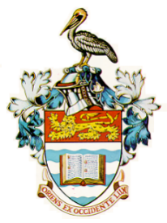 THE UNIVERSITY OF THE WEST INDIESFaculty of EngineeringThe Department of Mechanical and Manufacturing EngineeringMENG 3019: 	BSC MECHANICAL PROJECT	Preliminary ReportTITLE:	The Design and Build of a Bamboo Charcoal Furnace for the Development of a ChairSTUDENT’S NAME:	Jason HallSTUDENT’S ID NUMBER:	111 222 333PROJECT SUPERVISOR:	Professor John SmithSECOND EXAMINER:	Dr. Paul SammyMODERATOR:	Dr. Samuel JohnNovember 2021